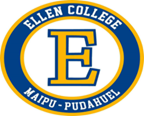 Ellen College MaipúTeléfono: 225323256/ República # 2375, Maipú. Asignatura: Educación Física y Salud.Curso = 2° Básico A.Taller 2: “Estación de Puntería”Inicio.Objetivo de la clase:OA 1 = Habilidades motrices básicas de Manipulación (lanzamiento)Habilidades = Lanzan objetos de diferentes formas y tamaños con precisión hacia un lugar determinado.Desarrollo.“Boliche”Enumerar 10 botellas de plástico del 1 al 10 y decóralas. Ubícalas formando un triángulo (tal como se muestra en la figura) y con una pelota derríbalas a una distancia de 10 metros y luego de 15 metros. Finalmente si te sientes capaz inténtalo a una distancia de 20 metros…Si puedes...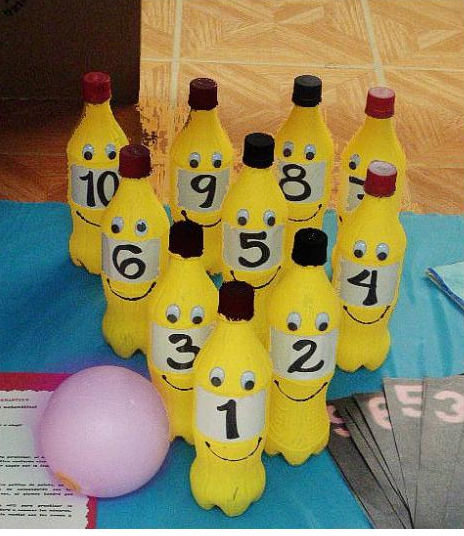  Materiales:-10 botellas de plástico-1 pelota- plumones- cosas para decorarCierre.Aprendizajes Esperados :Se espera que el niño logre trabajar sus habilidades motrices básicas, puntualmente la manipulación de objetos al lanzar a distancia.También se espera que el niño trabaje su creatividad y que se dé cuenta de que existen muchas actividades lúdicas y sencillas, donde se puede jugar dentro de la casa.Les envió muchos saludos niños y niñas.Atentamente el Profesor Pablo.Niños recuerden que todas las actividades o guías son subidas a la plataforma de Webclass. Deben realizar las actividades, todas son evaluadas al libro de clases.